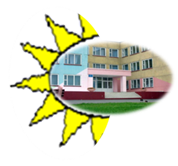 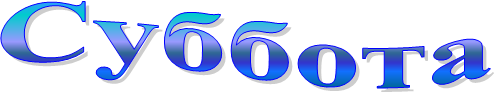 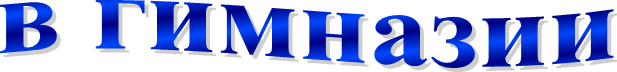 16 декабря 2023 годаДень трудового воспитания и профессиональной ориентации Заместитель директора по воспитательной работе                                           В.И.РагельВремя работыНазвание мероприятия, форма, категория учащихсяНазвание мероприятия, форма, категория учащихсяОтветственныйДень трудового воспитания и профессиональной ориентации День трудового воспитания и профессиональной ориентации День трудового воспитания и профессиональной ориентации День трудового воспитания и профессиональной ориентации 09.00каб. 131Творческая мастерская «Праздник к нам идетТворческая мастерская «Праздник к нам идетБараховская Н.В., учитель начальных классов10.30каб. 303 Час общения «Бережливость– уважение к труду»Час общения «Бережливость– уважение к труду»Загорская О.В.,учитель английского языкаСпортивно-массоваяи физкультурно-оздоровительная работаСпортивно-массоваяи физкультурно-оздоровительная работаСпортивно-массоваяи физкультурно-оздоровительная работаСпортивно-массоваяи физкультурно-оздоровительная работа11.00-12.00спортивный зал Спортивная эстафета«Снежная пурга»1-3 классыЦаюн А.П., руководитель                         по физической культуре Цаюн А.П., руководитель                         по физической культуре 12.00-13.00спортивный залТренировка по баскетболу4-5 классыЦаюн А.П., руководитель                         по физической культуре Цаюн А.П., руководитель                         по физической культуре 11.00малый спорт. залИгра-соревнование «Сильные, ловкие, смелые»Добровольская Т.А.,учитель начальных классовДобровольская Т.А.,учитель начальных классов12.30малый спорт. залСпортивный праздник «Физкульт-ура!»Кузавлёва Н.Л., учитель трудового обученияКузавлёва Н.Л., учитель трудового обученияВоенно-патриотическое воспитаниеВоенно-патриотическое воспитаниеВоенно-патриотическое воспитаниеВоенно-патриотическое воспитание11.00Творческая мастерская«Военная  техника»Творческая мастерская«Военная  техника»Зелковская Н.Э.,руководитель по военно-патриотическому воспитанию